JEAN GRISONI 'PIETRA' STEEL RING VASEFrance, Contemporaryc. 2016BR 007B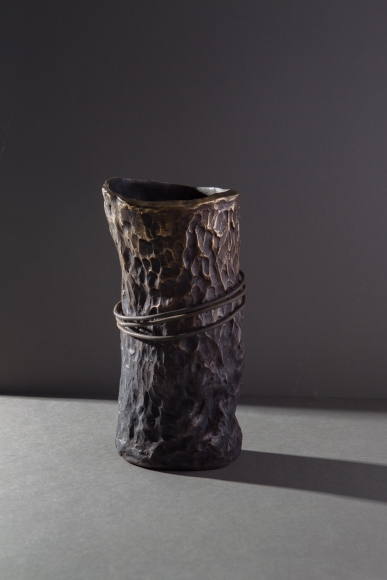 Jean Grisoni 'Pietra' steel ring vase. 
H: 10.5 Diam: 5.25 in.